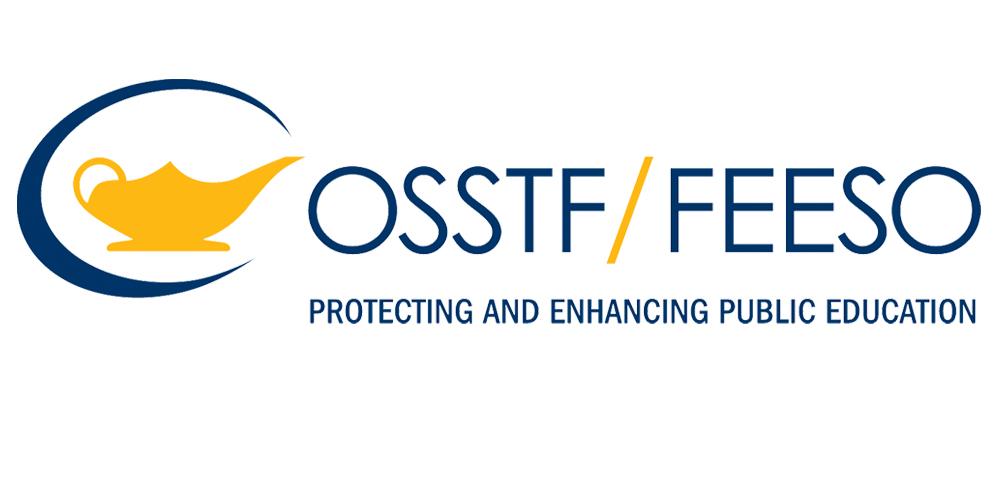 sponsored public skatemarch 15thThis event is open to all members of the community. Please exercise caution and be Respectful of other skaters.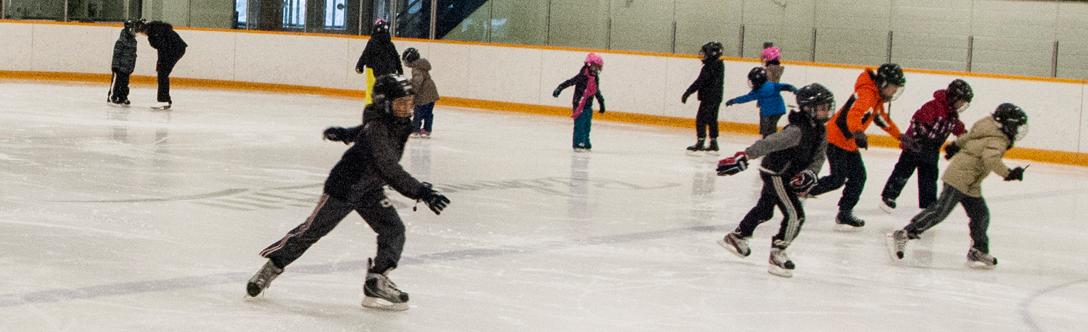 GuelphEloraOrangevilleCentennial Arena    j2:00-3:50 pmElora & District Community Centre 1:00-3:30 pmAlder Street Arena  g 1:00-3:30 pm